MODUL INTERAKTIF EFEK FOTOLISTRIK BERBASIS LCDS UNTUK MENSTIMULUS KEMAMPUAN BERPIKIR KRITIS DAN KETERAMPILAN PROSES SAINS Ani Latifatun Naj’iyahAgus SuyatnaAbdurrahmanPendidikan Fisika, FKIP, Universitas LampungEmail: anilatifatunnajiyah@gmail.comAbstractThe purpose of this research are to knowing the differences of critical thinking skills using interactive module photoelectric effects  with printed module, describe the improvement of students' critical thinking skills after the interactive module is applied, describe science process skills in students who use interactive module of photoelectric effects, and knowing student responses to the use interactive module of photoelectric effects. The study was conducted in Natar 1 Public High School, in the even semester 2018/2019 academic year with research design nonequivalent control group design.The research instrument used was a questionnaire (questionnaire), Student Worksheet (LKPD) along with observation sheets and test questions. Data collection techniques were carried out by test techniques, questionnaires and LKPD contents. The data analysis technique of critical thinking ability is done by normality test, homogeneity test and N-gain. The data analysis technique of science process skills is done by calculating the average grade of the class then adjusted to the index classification table of science processes. Hypothesis testing is done by Paired Sample T Test and Independent Sample T Test. The results of the study show that (1) the application of the photoelectric effect interactive module is able to improve students' critical thinking skills, this is seen from the N-gain value and paired sample t test results, 2) there are significant differences in critical thinking skills between students who use interactive modules with printed modules, this is seen from the differences in the n-gain values of both classes and the results of the independent sample t test, (3) the value of students' science process skills is 82.6 with a high category, and (4) students gave a positive response to the utilization of the photoelectric effect interactive module.Keywords: Critical thinking skills, science process skills, interactive moduleAbstrakTujuan penelitian ini adalah untuk mengetahui perbedaan kemampuan berpikir kritis menggunakan modul interaktif efek fotolistrik dengan modul tercetak, mendeskripsikan peningkatan kemampuan berpikir kritis siswa setelah diterapkan modul interaktif, mendeskripsikan keterampilan proses sains siswa yang menggunakan modul interaktif efek fotolistrik dan mengetahui respon siswa terhadap pemanfaatan modul interaktif efek fotolistrik. Penelitian dilakukan di SMA Negeri 1 Natar pada semester genap tahun pelajaran 2018/2019 dengan desain penelitian non-equivalent control grup design.Instrumen penelitian yang digunakan adalah kuesioner (angket), Lembar Kerja Peserta Didik (LKPD) beserta lembar observasi dan soal tes. Teknik pengumpulan data dilakukan dengan teknik tes, kuesioner dan isian LKPD. Teknik analisis data kemampuan berpikir kritis dilakukan dengan uji normalitas, uji homogenitas dan N-gain. Teknik analisis data keterampilan proses sains dilakukan dengan menghitung nilai rata-rata kelas kemudian disesuaikan dengan tabel klasifikasi indeks keterampilan proses sains. Pengujian hipotesis dilakukan dengan uji Paired Sample T Test dan Independent Sample T Test. Hasil penelitian menunjukkan bahwa (1) penerapan modul interaktif efek fotolistrik mampu meningkatkan kemampuan berpikir kritis siswa, hal ini dilihat dari nilai N-gain  dan hasil uji paired sample t test, (2) terdapat perbedaan kemampuan berpikir kritis yang signifikan antara siswa yang menggunakan modul interaktif dengan modul tercetak, hal ini dilihat dari perbedaan nilai n-gain kedua kelas dan hasil uji independent sample t test, (3) nilai keterampilan proses sains siswa sebesar 82,6 dengan kategori tinggi, dan (4) siswa memberikan respon positif terhadap pemanfaatan modul interaktif.Kata kunci: Kemampuan berpikir kritis, Keterampilan proses sains, Modul interaktifPENDAHULUANMemasuki abad 21 kemajuan teknologi telah memasuki berbagai aspek kehidupan, termasuk dibidang pendidikan, salah satu tantangan nyata tersebut adalah bahwa pendidikan hendaknya mampu menghasilkan sumber daya manusia yang berkualitas. Aspek pendidikan yang berkualitas merupakan kunci keberhasilan dalam membentuk sumber daya manusia yang berkualitas, untuk menghadapi perkembangan di abad 21 pendidik dan peserta didik dituntut memiliki kemampuan belajar mengajar serta menguasai sains dan teknologi, selain itu juga harus menganut sikap kritis, logis, dan inovatif (Afandi, dkk, 2016)Perkembangan teknologi dalam dunia pendidikan telah banyak menghasilkan inovasi-inovasi baru guna menunjang proses pembelajaran, salah satunya adalah semakin banyaknya variasi bahan ajar. Magahantara, (2017) mengemukakan bahwa teknologi memiliki pengaruh yang kuat terhadap pendidikan. Adanya teknologi menjadikan guru mampu menciptakan berbagai media serta bahan ajar yang memanfaatkan teknologi.Tujuan dari pendidikan abad 21 adalah mendorong peserta didik agar menguasai keterampilan-keterampilan abad 21. National Education Association (NEA, 2015) mengidentifikasi empat keterampilan yang harus dimiliki siswa di abad 21 yaitu keterampilan berpikir kritis, keterampilan berkomunikasi, keterampilan berkolaborasi, dan kreativitas, atau disebut dengan keterampilan 4C (critical thinking, communication, collaboration, dan creativity). Selain itu, Afandy, dkk, (2016) menyatakan bahwa hal yang terpenting dalam pendidikan abad 21 adalah mendorong peserta didik agar memiliki basis pengetahuan dan pemahaman yang mendalam untuk dapat menjadi pembelajar sepanjang hayat (life-long learner). Karakteristik pembelajaran abad 21 menekankan kepada kemampuan siswa untuk berpikir kritis, mampu menghubungkan ilmu dengan dunia nyata, menguasai teknologi informasi, berkomunikasi dan berkolaborasi. BSNP (2010) dan Afandy, dkk (2016) menyatakan bahwa untuk mencapai pendidikan abad 21 diperlukan perubahan pada sistem pembelajaran, yaitu proses pembelajaran dari berpusat pada guru menuju berpusat pada peserta didik, dari pasif menuju aktif menyelidiki, dari simple action menuju comprehensive action, dari abstrak menuju konteks dunia nyata, dari hubungan satu arah bergeser menuju kooperatif, serta dari pembelajaran tradisional menuju pembelajaran berbasis teknologi. Sehingga dengan perubahan sistem pembelajaran tersebut siswa dapat memiliki pemahaman yang lebih mendalam.Upaya  yang dapat dilakukan guru untuk meningkatkan kualitas pembelajaran salah satunya adalah dengan penerapan bahan ajar yang sesuai dengan konteks pembelajaran. Bahan ajar merupakan salah satu komponen sumber belajar yang penting, keberadaan bahan ajar juga turut menentukan keberhasilan suatu pembelajaran. Menurut Susilawati dan Khairi, (2014) bahan ajar merupakan segala bentuk bahan yang digunakan untuk membantu guru dalam melaksanakan kegiatan belajar mengajar dikelas baik tertulis (cetak) maupun tidak tertulis (noncetak/online).Salah satu bahan ajar yang dapat digunakan untuk meningkatkan minat belajar serta pemahaman siswa dan mampu meningkatkan kemampuan berpikir kritis siswa adalah modul interaktif atau E-Book. Hal ini sesuai dengan pernyataan yang diungkapkan oleh Rosida, dkk, (2017) bahwa Proses pembelajaran dengan menggunakan modul iteraktif dapat melatih siswa untuk merumuskan masalah, memberi argumen, serta melakukan evaluasi terhadap suatu permasalahan yang diberikan, sehingga dengan penggunaan modul interaktif dapat melatih kemampuan berpiki kritis dan keterampilan proses sains siswa .Menurut Suradnya, dkk, (2016) modul interaktif merupakan  modul (buku) yang memanfaatkan media elektronik seperti komputer. Lebih lanjut, Simamora, dkk, (2017) berpendapat bahwa  dikatakan modul interaktif karena pengguna akan mengalami interaksi dan bersikap aktif misalnya aktif mengamati gambar, memperhatikan tulisan yang bervariasi warna atau bergerak, suara, animasi, bahkan video.Kemampuan siswa yang diukur dalam penelitian ini adalah kemampuan berpikir kritis dan keterampilan proses sains. Berpikir kritis merupakan kemampuan dalam menganalisis dan mengevaluasi informasi yang didapat dari hasil pengamatan, pengalaman, penalaran maupun komunikasi untuk memutuskan apakah informasi tersebut dapat dipercaya sehingga dapat memberikan kesimpulan yang rasional dan benar (Purwati, 2016). Menurut Fardani, (2017) berpikir kritis tidak hanya sampai pada tahap kompetensi menganalisis dan menyimpulkan suatu permasalahan, akan tetapi peserta didik akan diarahkan untuk mampu mengkomunikasikan serta mengkreasikan sesuatu yang berdampak positif bagi dirinya maupun orang di sekitarnya.Berdasarkan penjelasan tersebut, kemampuan berpikir kritis akan melatih siswa untuk memiliki kemampuan berpikir yang jernih serta rasional, siswa juga dapat berpikir secara mandiri dan reflektif, berpikir kritis juga akan membuat siswa memiliki banyak ide-ide kreatif dan inovatif. Selain itu, dengan berpikir kritis siswa tidak akan mudah salah persepsi, ketika siswa manerima informasi siswa tidak akan langsung percaya akan tetapi siswa akan mencari kebenaran akan persepsi tersebut. Penelitian yang dilakukan oleh Ardiamto, dkk, (2019) diperoleh hasil bahwa peningkatan satu skor keterampilan berpkir kritis siswa, akan dapat meningkatkan skor hasil belajar siswa sebesar 63,166, dengan demikian dapat dikatakan bahwa kemamuan berpikir kritis dapat meningkatkan hasil belajar siswa.Keterampilan proses sains merupakan keterampilan ilmiah yang melibatkan keterampilan kognitif atau intelektual, manual dan sosial yang diperlukan untuk memperoleh dan mengembangkan fakta, konsep dan prinsip IPA (Rustaman,2003). Melatihkan keterampilan proses sains dalam pembelajaran adalah salah satu cara untuk mengoptimalkan hasil belajar siswa, karena dengan melatihkan keterampilan proses sains siswa akan menemukan sendiri pengetahuannya melalui eksperimen sehingga materi pelajaran akan mudah dipahami dan diingat dalam waktu yang relatif lama.Tujuan dari penelitian ini adalah untuk mengetahui perbedaan kemampuan berpikir kritis menggunakan modul interaktif efek fotolistrik dengan modul tercetak, mendeskripsikan peningkatan kemampuan berpikir kritis siswa setelah diterapkan modul interaktif, mendeskripsikan keterampilan proses sains pada siswa yang menggunakan modul interaktif efek fotolistrik dan mengetahui respon siswa terhadap pemanfaatan modul interaktif efek fotolistrik.METODE PENELITIANPenelitian ini dilakukan pada tanggal 16 Januari 2019 sampai 30 Januari 2019 di SMA Negeri 1 Natar. Populasi dalam penelitian ini adalah siswa kelas XII IPA SMAN 1 Natar semester genap tahun pelajaran 2018/2019. Teknik yang digunakan dalam pengambilan sampel adalah Simple Purposive Sampling, sehingga diperoleh dua kelas sebagai sampel, yaitu kelas XII IPA2 sebagai kelas eksperimen yaitu kelas yang diberi pembelajaran menggunakan bahan ajar modul interaktif dan kelas XII IPA5 sebagai kelas kontrol yang diberi pembelajaran menggunakan modul tercetak yang biasa digunakan disekolah. Desain penelitian yang digunakan adalah quasi experimental dengan bentuk non-equivalent control grup design. Diagram rancangan penelitian dapat dilihat pada Gambar 1.Gambar 1. Desain PenelitianPemberian pretest O1 dan O2  bertujuan untuk mengetahui kemampuan berpikir kritis siswa sebelum diberi perlakuan. Pemberian postest O3 dan O4 bertujuan untuk mengetahui peningkatan kemampuan berpikir kritis siswa setelah diberi perlakuan, yaitu berupa pembelajaran menggunakan bahan ajar modul interaktif pada kelas eksperimen dan modul tercetak pada kelas kontrol.Modul interaktif yang digunakan dalam penelitian ditampilkan pada Gambar 2. 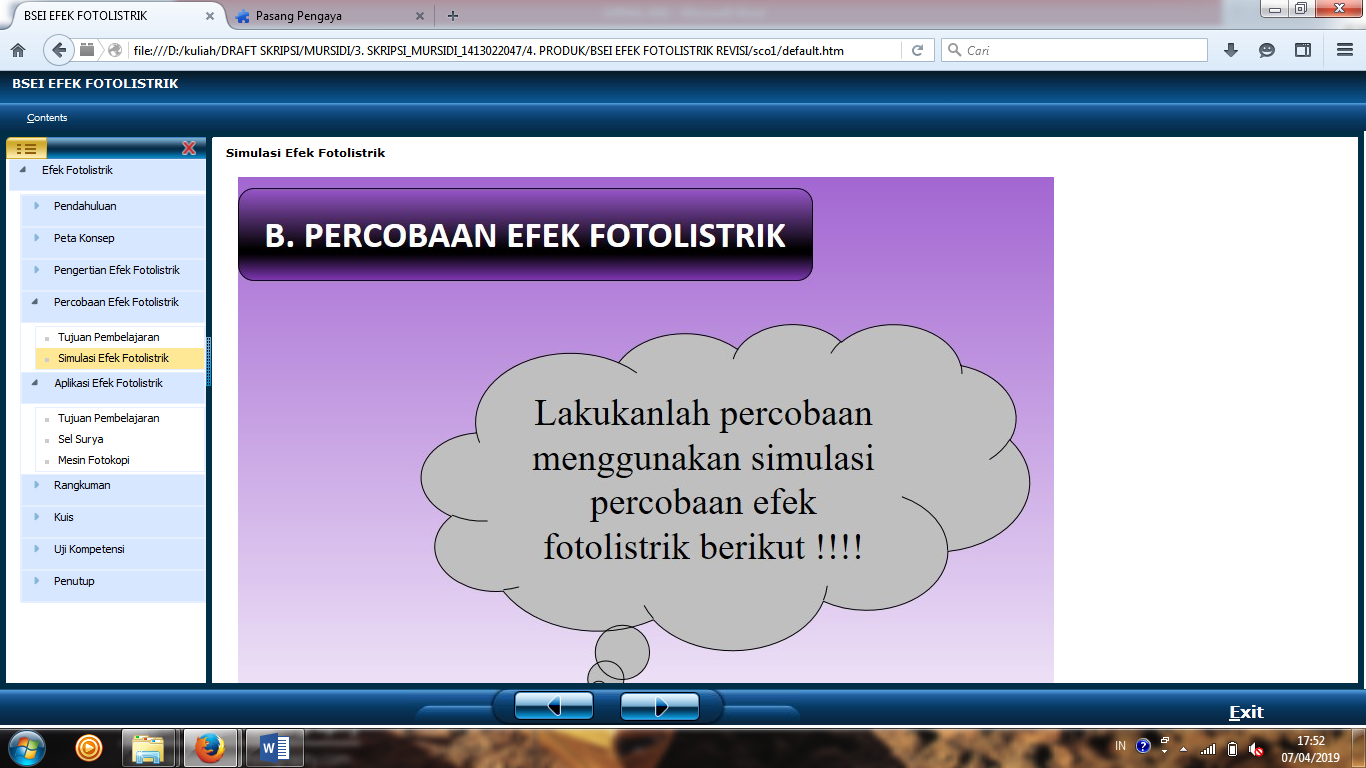 Gambar 2. Modul Interaktif Efek FotolistrikGambar 2 menunjukkan bahwa modul interaktif yang digunakan dilengkapi dengan materi, video dan simulasi percobaan.Teknik pengumpulan data kemampuan berpikir kritis siswa dilakukan dengan teknik tes berupa pretest dan posttest, respon siswa dilakukan dengan kuesioner dan keterampilan proses sains siswa dilakukan dengan isian LKPD. Instrumen soal berpikir kritis yang digunakan dalam penelitian diadopsi dari soal yang dikembangkan oleh Payudi, (2017) yang telah diuji validitasnya, sehingga peneliti hanya melakukan uji reliabilitas untuk mengetahui konsistensi dari instrumen soal yang digunakan. Uji reliabilitas dilakukan dengan menggunakan uji reliability pada program SPSS 22.0, berdasarkan nilai cronbach’s Alpha yang diperoleh kemudian diimplementasikan dengan indeks reliabilitas menurut Arikunto (2013: 125) seperti Tabel 1. Tabel 1. Kriteria Indeks ReliabilitasTeknik analisis data kemampuan berpikir kritis dilakukan dengan uji normalitas, uji homogenitas dan N-gain. Uji normalitas dilakukan menggunakan uji Kolmogorov-Smirnov. Uji homogenitas dilakukan menggunakan uji one way anova dengan kriteria uji yaitu jika nilai sig ≥ 0,05 maka kedua kelas dikatakan homogen. Nilai N-gain digunakan untuk melihat perbedaan rata-rata hasil belajar antara kelas eksperimen dan kelas kontrol yang dihitung menggunakan program microsoft excel dengan Kriteria interpretasi N-gain seperti pada Tabel 2.Tabel 2. Interpretasi N-gainTeknik analisis data keterampilan proses sains dilakukan  dengan menghitung nilai rata-rata keterampilan siswa menggunakan rumusKemudian kategori keterampilan proses sains siswa ditentukan sesuai klasifikasi pada tabel 3.Tabel 3. Klasifikasi Indeks Keterampilan Proses SainsPengujian hipotesis dilakukan dengan uji Paired Sample T Test dan Independent Sample T Test. Uji Paired Sample T Test dilakukan menggunakan data pretest dan posttest pada kelas yang menggunakan modul interaktif dengan tujuan untuk menguji adanya peningkatan keterampilan berpikir kritis siswa setelah diterapkan modul interaktif.Uji Independent Sample T Test dilakukan terhadap dua pasang data, yaitu pada data pretest dengan tujuan untuk menguji bahwa tidak terdapat perbedaan kemampuan awal antara siswa kelas eksperimen dengan kelas kontrol, dan pada nilai N-gain yang bertujuan untuk menguji adanya perbedaan rata-rata peningkatan hasil belajar antara kelas yang menggunakan modul interaktif dan kelas yang menggunakan modul tercetak.HASIL DAN PEMBAHASANPenelitian ini dilakukan selama 2 kali pertemuan dengan alokasi waktu dua jam pelajaran atau 2 x 45 menit setiap pertemuan, baik di kelas eksperimen maupun di kelas kontrol. Model pembelajaran yang digunakan dalam penelitian adalah Problem Based Learning. Hasil uji reliabilitas terhadap instrumen soal yang digunakan diperoleh nilai Cronbach’s Alpha sebesar 0,715, sesuai dengan tabel makna korelasi bahwa rentang nilai Cronbach’s Alpha 0,60 sampai 0,80 termasuk kategori cukup, dengan demikian dapat dikatakan bahwa instrumen soal reliabel dan dapat digunakan dalam penelitian.Berdasarkan penelitian yang dilakukan diperoleh data kemampuan berpikir kritis seperti pada Tabel 4. Tabel 4. Hasil Nilai Kemampuan Berpikir KritisBerdasarkan tabel 4 dapat dilihat bahwa rata-rata nilai posttest kelas eksperimen lebih besar dibandingkan kelas kontrol, hal ini menunjukkan bahwa kemampuan berpikir kritis pada siswa yang menggunakan modul interaktif lebih tinggi dibandingkan kelas yang menggunakan modul tercetak.Nilai N-gain yang diperoleh disajikan seperti pada Tabel 5.Tabel 5. Nilai N-GainTabel 5 menunjukkan bahwa nilai N-gain  pada kelas eksperimen yaitu kelas yang menggunakan modul interaktif berada dalam kategori sedang. Nilai N-gain pada kelas kontrol yaitu kelas yang menggunakan modul tercetak berada dalam kategori rendah.Data keterampilan proses sains siswa diperoleh dari kelas eksperimen dengan melakukan percobaan efek fotolistrik menggunakan simulasi percoban efek fotolistrik yang terdapat dalam modul interaktif. Pada percobaan siswa dipandu Lembar Kerja Peserta Didik (LKPD) dan siswa diminta untuk menjawab pertanyaan-pertanyaan yang tertera dalam LKPD sehingga diperoleh hasil keterampilan proses sains siwa pada masing-masing indikator seperti pada Tabel 6.Tabel 6. Hasil Keterampilan Proses SainsBerdasarkan Tabel 6. dapat dikatakan bahwa keterampilan proses sains siswa di kelas eksperimen termasuk dalam kategori tinggi yaitu berada pada rentang nilai 75,00 – 89,99. Data respon siswa diperoleh seperti pada Tabel 7.Tabel 7. Data respon siswaTabel 7 menunjukkan bahwa siswa memberikan respon positif terhadap penggunaan modul interaktifUji normalitas yang dilakukan terhadap data pretest dan  posttest kelas eksperimen diperoleh nilai Asymp. Sig pada nilai pretest dan postest adalah 0,2. Dengan demikian maka kedua data dikatakan terdistribusi normal karena memenuhi kriteria uji normalitas yaitu nilai sig > 0,05.Uji normalitas pada nilai N-gain diperoleh nilai Asymp. Sig pada nilai N-gain kelas eksperimen adalah 0,154 dan pada kelas kontrol 0,200. Dengan demikian maka kedua data dikatakan terdistribusi normal karena memenuhi kriteria uji normalitas yaitu nilai sig > 0,05.Hasil uji homogenitas diperoleh nilai Sig. 0,079 sehingga dapat dikatakan bahwa kedua kelas homogen atau memiliki varian yang sama karena nilai Sig yang diperoleh lebih besar dari 0,05.Berdasarkan uji independent sample t test yang dilakukan terhadap nilai pretest kelas eksperimen dan kelas kontrol diperoleh hasil seperti pada Tabel 8. Tabel 8. Uji Independent Sample T Test Nilai Pretest Tabel 8 menunjukkan bahwa nilai Sig. (2-tailed) yang diperoleh sebesar 0,908 yang berarti bahwa H1 ditolak dan H0 diterima karena nilai Sig.(2-tailed)> 0,05, dengan demikian dapat disimpulkan bahwa tidak terdapat perbedaan yang signifikan antara kemampuan awal kelas eksperimen dan kelas kontrol.Berdasarkan Uji paired sample t-test yang telah dilakukan diperoleh hasil seperti pada Tebel 9. Tabel 9. Uji Paired Sample T TestTabel 9 menunjukkan bahwa nilai Sig. (2-tailed) yang diperoleh  ≤0,05 sehingga dapat disimpulkan bahwa H0 ditolak dan H1 diterima, artinya antara hasil pretest dan posttest terdapat perbedaan yang signifikan dengan taraf kepercayaan 95%Uji independent sample t-test yang dilakukan terhadap nilai N-gain kelas eksperimen dan kelas kontrol diperoleh hasil seperti pada Tabel 10.Tabel 10.  Uji Independent Sample T Test nilai  N-gainBerdasarkan Tabel 10, nilai Sig. (2-tailed) sebesar 0,000 menunjukkan bahwa H0 ditolak dan H1 diterima karena nilai Sig.(2-tailed) < 0,05, dengan demikian dapat disimpulkan bahwa terdapat perbedaan peningkatan kemampuan berpikir kritis yang signifikan antara siswa yang menggunakan modul interaktif dengan siswa yang menggunakan modul tercetak.Peningkatan kemampuan berpikir kritis siswa dilihat dari hasil pretest dan posttest pada kelas yang menggunakan modul interaktif dan hasil uji paired sample t test. Hasil pretest dan posttest seperti pada Tabel 7 menunjukkan bahwa nilai rata-rata posttest siswa yang menggunakan modul interaktif meningkat menjadi 76,1 dan kelas yang menggunakan modul tercetak 53, dengan demikian dapat dikatakan bahwa kelas yang menggunakan modul interaktif mengalami peningkatan lebih tinggi dibandingkan kelas yang menggunakan modul tercetak. Lebih jelasnya dapat dilihat pada Gambar 3.Gambar 3. Grafik Nilai Pretest  Postest Gambar 3 menunjukkan bahwa ada peningkatan yang cukup tinggi antara nilai pretest dan nilai posttest pada kelas yang menggunakan modul interaktif, dengan demikian dapat dikatakan bahwa kemampuan berpikir kritis siswa meningkat setelah diterapkan modul interaktif efek fotolistrik.Berdasarkan uji paired sample t-test diperoleh nilai sig sebesar 0,000 yang berarti terdapat perbedaan rata-rata pretest dan posttest yang signifikan dengan taraf kepercayaan 95%, hal ini menunjukkan bahwa terdapat perbedaan kemampuan berpikir kritis siswa antara sebelum diterapkan modul interaktif dengan setelah diterapkan modul interaktif. Proses pembelajaran dengan modul interaktif dapat meningkatkan kemampuan berpikir kritis siswa karena saat proses pembelajaran siswa dituntut untuk aktif dan bernalar dalam mengamati gambar, video dan simulasi percobaan yang terdapat dalam modul interaktif.Kegiatan mengamati video mengenai penerapan efek fotolistrik pada teknologi mesin fotokopi siswa dapat memahami prinsip kerja mesin fotokopi secara fisika. Proses kerja mesin fotokopi menggunakan cahaya, drum dan toner. Penyalinan dilakukan dengan meletakkan kertas pada kaca mesin yang akan disinari, sinar ini akan ditangkap dan dipantulkan oleh lensa ke arah drum, drum memiliki muatan negatif sehingga serbuk toner akan menempel pada toner. Drum yang terkena sinar pantulan oleh lensa akan kehilangan muatan negatif sehingga serbuk toner tidak akan menempel, sedangkan untuk bagian yang tidak terkena sinar, tulisan atau gambar akan tetap memiliki muatan negatif dengan begitu serbuk toner akan menempel mengikuti bayangan dari dokumen asli. Kertas salinan masuk lewat tray sheet ke bagian bawah drum. Drum berputar kebawah sejajar dengan permukaan kertas salinan. Alas tempat kertas salinan memiliki daya tarik magnet yang jauh lebih kuat dari drum mesin sehingga semua serbuk toner jatuh dan menempel pada kertas. Serbuk toner dipanaskan sambil menekan pada kertas agar menempel dengan kuat.Video yang ditayangkan mampu melatih kemampuan berpikir kritis siswa salah satunya kemampuan memberikan penjelasan sederhana. Hal ini sejalan dengan penelitian yang dilakukan oleh Muh & Wahyu, (2017) yang diperoleh hasil bahwa penggunaan modul interaktif dapat meningkatkan kemampuan berpikir kritis siswa, karena dengan modul interaktif siswa dapat menyaksikan secara langsung objek-objek yang berkaitan dengan materi. Berdasarkan simulasi percobaan, siswa dapat memahami pengaruh intensitas cahaya yang digunakan pada efek fotolistrik terhadap jumlah elektron yang terlepas, pengaruh intensitas cahaya terhadap kuat arus listrik yang mengalir pada peristiwa efek fotolistrik, serta pengaruh panjang gelombang cahaya terhadap kecepatan elektron yang terlepas atau energi kinetik. Penggunaan simulasi percobaan dapat melatih kemampuan berpikir kritis siswa dalam membangun keterampilan dasar, memberikan penjelasan lanjut serta membuat suatu kesimpulan. Hal ini sejalan dengan penelitian yang dilakukan oleh Suyatna, dkk, (2014) yang diperoleh hasil bahwa penggunaan modul interaktif yang mencakup simulasi percobaan dapat melatih kemampuan berpikir kritis siswa karena siswa dapat berinteraksi langsung dengan buku digital yang berisi materi, yang dilengkapi dengan animasi serta simulasi.Perbedaan kemampuan berpikir kritis antara kelas yang menggunakan modul interaktif dengan kelas yang menggunakan modul tercetak dapat dilihat dari nilai N-gain kedua kelas dan hasil independent sample t-test. Tabel 6 menunjukkan bahwa Nilai n-gain pada kelas yang menggunakan modul interaktif sebesar 0,65, dengan kategori sedang dan pada kelas yang menggunakan modul tercetak sebesar 0,29 dengan kategori rendah Hal ini menunjukkan bahwa peningkatan kemampuan berpikir kritis siswa yang terjadi pada penggunaan modul interaktif lebih besar dibandingkan penggunaan modul tercetak. Hasil uji independent sample t-test diperoleh nilai sig sebesar 0,000 yang berarti bahwa ada perbedaan peningkatan nilai rata-rata antara penggunaan modul interaktif dengan modul tercetak. Kelas yang menggunakan modul interaktif mengalami peningkatan lebih tinggi dibanding kelas yang menggunakan modul tercetak. Perbedaan peningkatan tersebut dapat dilihat pada Gambar 4.Gambar 4. Grafik Nilai N-gain Gambar 4 menunjukkan modul interaktif mampu meningkatkan kemampuan berpikir kritis siswa lebih tinggi dibanding buku tercetak. Hal tersebut dikarenakan modul tercetak hanya berisi tulisan dan beberapa gambar hitam dan putih sehingga siswa lebih pasif selama proses pembelajaran. Penggunaan modul interaktif mudah diakses, berbentuk digital sehingga tidak mudah rusak, tidak harus mengeluarkan banyak biaya, serta lebih mudah mencari topik yang akan dipelajari. Modul interaktif juga dilengkapi dengan gambar berwarna, video dan simulasi percobaan efek fotolistrik, serta soal-soal latihan interaktif sehingga materi lebih mudah dipahami dan dapat diamati secara nyata serta dapat menghilangkan keabstrakan materi yang dipelajari. Hal ini sejalan dengan penelitian yang dilakukan oleh Pradina & Suyatna (2018) dan Ambarwati & Suyatna (2018) yang diperoleh hasil bahwa penerapan modul interaktif yang berisi materi pelajaran yang dilengkapi dengan ilustrasi gambar dan video, serta simulasi percobaan dan latihan soal interaktif dapat menumbuhkan serta dapat meningkatkan kemampuan beripikir kritis siswa.Keterampilan proses sains pada kelas yang menggunakan modul interaktif dapat dilihat dari LKPD yang diisi oleh siswa. Dalam LKPD Siswa diminta untuk menyusun hipotesis, melakukan percobaan menggunakan modul interaktif sesuai dengan rencana percobaan yang telah disusun. Berdasarkan percobaan yang telah dilakukan, siswa diminta menuliskan hasil percobaan dan menafsirkan hasil percobaan dalam LKPD. Terakhir, siswa diminta untuk menyampaikan analisis hasil percobaan. Sehingga melalui aktifitas tersebut mampu menumbuhkan keterampilan proses sains siswa.Berdasarkan LKPD yang diisi oleh siswa diperoleh nilai rata-rata kelas 82,6 dengan kategori tinggi, sehingga dapat disimpulkan bahwa keterampilan proses sains siswa ketika menggunakan modul interaktif efek fotolistrik baik. Penggunaan modul interaktif melatih aspek-aspek keterampilan proses sains siswa sehingga penerapan modul interaktif ini mampu menumbuhkan keterarmpilan proses sains siswa. Hal ini sejalan dengan pernyataan yang diungkapkan oleh Subali, (2011) bahwa melalui kegiatan yang melatih setiap indikator yang melatarbelakangi keterampilan proses sains mampu menumbuhkan serta meningkatkan keterampilan proses sains siswa.Data respon siswa yang dikumpulkan melalui angket, diperoleh hasil  pada pernyataan 1 dan 2 yang menyatakan kemenarikan modul interaktif, 98,5% siswa menyatakan setuju maka dapat dikatakan bahwa modul interaktif sangat menarik bagi siswa. Pada pernyataan 3 dan 4 yang menyatakan kemudahan penggunaan modul interaktif, 96,5% siswa menyatakan setuju, berarti menurut siswa modul interaktif sangat mudah digunakan dalam proses pembelajaran. Pada pernyataan 6, 7 dan 8 yang menyatakan manfaat dari modul interaktif , 96,7% siswa memberikan respon setuju, hal ini menunjukkan bahwa modul interaktif memberikan banyak manfaat bagi peserta didik.Dari analisis data hasil respon siswa tersebut dapat disimpulkan bahwa 97% siswa memberikan respon positif terhadap penerapan modul interaktif efek fotolistrik dan mampu meningkatkan hasil belajar siswa. Hal tersebut dikarenakan respon positif mencirikan motivasi dan minat belajar siswa yang kemudian berdampak pada hasil belajar siswa, seperti yang diungkapkan oleh Heriyati, (2017) bahwa hasil belajar siswa dipengaruhi oleh minat dan motivasi belajar siswa, siswa yang memberikan respon positif saat proses pembelajaran menujukkan siswa tertarik pada pelajaran tersebut, dan memiliki motivasi dan minat untuk belajar, siswa tersebut akan dapat memahami apa yang dipelajari dan tersimpan dalam jangka waktu yang lama sehingga hasil belajar yang diraihnyapun optimal.PENUTUPSimpulanBerdasarkan hasil penelitian dan pembahasan, diperoleh simpulan (1) Penggunaan modul interaktif mampu meningkat kemampuan beripikir kritis siswa dengan taraf kepercayaan 95% (2) Terdapat perbedaan peningkatan kemampuan berpikir kritis antara kelas yang menggunakan modul interaktif dan modul tercetak yang dilihat dari nilai N-gain dan hasil uji Independent sample t test (3) Keterampilan proses sains siswa pada kelas yang menggunakan modul interaktif efek fotolistrik termasuk dalam kategori tinggi, dengan nilai rata-rata kelas 82,6, (4) Siswa memberikan respon positif terhadap penerapan modul interaktif efek fotolistrik.SaranBerdasarkan penelitian yang telah dilakukan disarankan (1) Guru harus lebih memperhatikan kegiatan siswa selama penggunaan modul interaktif untuk mencegah penggunaan laptop terhadap program lain selain modul interaktif. (2) Setiap siswa harus memiliki modul interaktif pada laptop masing-masing sebelum memulai proses pembelajaran (3) Modul interaktif dapat digunakan dalam proses pembelajaran pada materi-materi yang dianggap abstrak oleh siswa sehingga siswa lebih mudah memahami materi.DAFTAR PUSTAKAAfandi, A., Junanto, T., & Afriani, R. (2016). Implementasi Digital-Age Literacy dalam Pendidikan Abad 21 di Indonesia. In Prosiding SNPS (Seminar Nasional Pendidikan Sains). Vol. 3, pp: 113-120.Ambarwati, D dan Suyatna, A. 2018. Interactive Design for Self-Study and Developing Students’ Critical Thinking Skills in Electromagnetic Radiation Topic. Journal of Physics Conference Series. 948 012039Ardiamto., Ertikanto, C., dan Nyeneng, I. D. P. (2019). Pengaruh Keterampilan Berpikir Kritis melalui Pembelajaran Berbasis Aneka Sumber Belajar terhadap Hasil Belajar Fisika Siswa. Jurnal Pendidikan Fisika. 7(1): 35 – 37.Arikunto, S. 2013. Dasar-dasar Evaluasi Pendidikan Edisi 2. Jakarta: Bumi Aksara. 308 hlmAsyhari, A., Irwandani, I., dan Saputra, H. C. (2016). Mengembangkan Bahan Ajar untuk Mengkonstruksi Konsep Siswa Pada Efek Fotolistrik. Jurnal Ilmiah Pendidikan Fisika Al-Biruni. 5 (2): 193-204.Fardani, Z., dan Edy, S. 2017. Meningkatkan Kemampuan Berpikir Kritis dalam Pembelajaran Matematika untuk Membangun Karakter Bangsa. Jurnal Pendidikan Matematika (online). 2 (2). Tersedia di Https://Www.Researchgate.Net/. Diakses pada 19 september 2018Heriyati. 2017. Pengaruh Minat dan Motivasi Belajar Terhadap Prestasi Belajar Matematika. Jurnal ilmiah pendidikan MIPA. 7 (1): 30-32Megahantara, G. S. 2017. Pengaruh Teknologi Terhadap Pendidikan Di Abad 21. Jurnal Teknologi Pendidikan (Online). 10 (1). Tersedia di http://megahantara.blogs.uny.ac.id/. Diakses pada 07 september 2018Muh, L dan Wahyu, N. 2017. Pengaruh Pemanfaatan Buku Sekolah Elektronik dan Motivasi Belajar terhadap Prestasi Belajar Siswa. Jurnal Kajian Teori dan Praktik Kependidikan. 2 (1): 40-42.Mursidi., Suyatna, A., Suyanto, E. (2018). Pengembangan BSEI Efek Fotolistrik Sebagai Bahan Ajar Mandiri untuk Menumbuhkan Kemampuan Berpikir Kritis Siswa. Jurnal Pembelajaran Fisika, 6(2).NEA. 2015. Preparing 21st Century Students for a Global Society. (online). Tersedia di http://www.nea.org/. Diakses pada 08 september 2018.Payudi, P., dan Ertikanto, C. (2015, October). Deskripsi Analisis Kebutuhan Pembelajaran Fisika Sub Pokok Bahasan Efek Fotolistrik. In Prosiding Seminar Nasional Fisika (E-Journal).Vol. 4, pp. SNF2015-II: 131-136Purwati, R., Hobri, dan Arif, F. 2016. Analisis Kemampuan Berpikir Kritis Siswa dalam Menyelesaikan Masalah Persamaan Kuadrat pada Pembelajaran model Creative Problem Solving. Jurnal Penelitian dan Pembelajaran. 7 (1), 85-86.Pradina, L. P., dan Suyatna, A. 2018. Atom Core Interactive Electronic Book to Develop Self Efficacy and Critical Thinking Skills. The Turkish Online Journal of Educational Technology. 17 (1), 17-22Rosida, N. F, dan Tri J. (2017). Efektivitas Penggunaan Bahan Ajar E-Book Interaktif dalam Menumbuhkan Keterampilan Berpikir Kritis Siswa. Jurnal Pembelajaran Fisika. 5 (1): 41-43.Rustaman, N. Y 2003. Peranan Pertanyaan dalam Pengembangan KPS dan LKS. Prosiding Guru SLTP dan SMU di FMIPA UPI. (online). Tersedia di http://docplayer.info/39003870-peranan-pertanyaan-produktif-dalam -pengembangan-kps-dan-lks.html. Diakses pada 21 September 2018.Setiawan, A., Suyatna, A., dan Abdurrahman, A. (2016). Pengembangan Simulasi Praktikum Efek Fotolistrik Dengan Pendekatan Inkuiri. Jurnal Pembelajaran Fisika Universitas Lampung. 4 (1): 50-55Simamora, F. G., Chandra, E., dan Ismu, W. 2017. Pengaruh Penggunaan Modul Pembelajaran Berbasis LCDS terhadap Hasil Belajar Siswa. Jurnal Pembelajaran Fisika. 5 (3): 92-98.Subali, B. 2011. Pengukuran Kreativitas Keterampilan Proses dalam Konteks Assement for Learning. Jurnal Cakrawala Pendidikan, 1: 130-133Suradnya, L. S. A., Eko, S., dan Wayan S. 2016. Modul Interaktif dengan Program LCDS untuk Materi Cahaya dan Alat Optik. Jurnal Pembelajaran Fisika. 4 (2): 36-37.Susilawati, dan Khairi, N. 2014. Pengembangan Bahan Ajar Fisika Bermuatan Lifeskill untuk Siswa SMA. Jurnal fisika indonesia. 18 (54): 86-87.Suyatna, A., I. Wayan D., Kartini H., Eko S., dan Dita H. (2014). Developing Interactive E-Book of Relativity Theory to Optimize Self-Directed Learning and Critical Thinking Skills. AIP Conference Proceedings (1), 020065Angka korelasiKriteria0,80 – 1,00Tinggi0,60 – 0,80Cukup0,40 – 0,60Agak rendah0,20 – 0,40Rendah0,00 – 0,20Sangat rendahKategori Indeks GainInterpretasi0,71-1,00Tinggi0,41-0,70Sedang0,01-0,40RendahKategoriInterpretasi0,00 - 29,99Sangat rendah30,00 – 54,99Rendah55,00 – 74,99Sedang75,00 – 89,99Tinggi90,00 – 100,00Sangat tinggiKelas Jenis TesRata-rataEksperimen Pretest33,7Eksperimen Posttest76,1Kontrol Pretest34Kontrol Posttest53KelasN-gain rata-rataeksperimen0,65Kontrol0,29NoIndikatorNilai1Mengamati80,02Merumuskan hipotesis83,33Merencanakan percobaan88,04Berkomunikasi 76,75Menafsirkan85,0Rata-rata nilai akhir Rata-rata nilai akhir 82,6PernyataanPersentaseKemenarikan98,5%Kemudahan 96,5%Manfaat 96,7%Sig. (2-tailed)pretestEqual variances assumed0,908pretestEqual variances not assumed0,908PasanganSig. (2-tailed)Pretest-posttest0,000Sig. (2-tailed)N-gainEqual variances assumed0,000N-gainEqual variances not assumed0,000